Заявки необходимо направлять в областной комитет Профсоюза с указанием темы письма - оздоровление. Одновременно с заявкой просим направлять выписку с подписью и печатью об удешевлении тура по Программе «Здоровье, оздоровление и отдых» и реквизиты карт отдыхающих. По окончании тура будет произведено возмещение на карту члена Профсоюза в размере 1200 руб.При заселении обязательно иметь копию паспорта (свидетельства о рождении) с пропискойДля комфорта и безопасности рекомендуем взять с собой:1. Медицинские препараты для индивидуальных нужд.2. Документы: паспорт, копия паспорта с пропиской, страховой полис (медицинский).3. Удобную спортивную обувь, желательно иметь запасную пару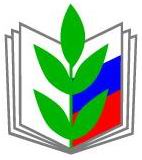 ПРОФЕССИОНАЛЬНЫЙ СОЮЗ РАБОТНИКОВ НАРОДНОГО ОБРАЗОВАНИЯ И НАУКИ РОССИЙСКОЙ ФЕДЕРАЦИИ РОСТОВСКАЯ ОБЛАСТНАЯ ОРГАНИЗАЦИЯ ПРОФЕССИОНАЛЬНОГО СОЮЗА РАБОТНИКОВ НАРОДНОГО ОБРАЗОВАНИЯ И НАУКИ РОССИЙСКОЙ ФЕДЕРАЦИИ(РОСТОВСКАЯ  ОБЛАСТНАЯ ОРГАНИЗАЦИЯ ОБЩЕРОССИЙСКОГО ПРОФСОЮЗА ОБРАЗОВАНИЯ)344003, г. Ростов-на-Дону, пр. Ворошиловский, 87/65, офис 522, тел.:+7 (863) 234-84-60, https://www.obkomprof.ru, e-mail: rostov@obkomprof.ruОКПО 02630998  ОГРН 1026100018493  ИНН/КПП 6165019445 /616501001ПРОФЕССИОНАЛЬНЫЙ СОЮЗ РАБОТНИКОВ НАРОДНОГО ОБРАЗОВАНИЯ И НАУКИ РОССИЙСКОЙ ФЕДЕРАЦИИ РОСТОВСКАЯ ОБЛАСТНАЯ ОРГАНИЗАЦИЯ ПРОФЕССИОНАЛЬНОГО СОЮЗА РАБОТНИКОВ НАРОДНОГО ОБРАЗОВАНИЯ И НАУКИ РОССИЙСКОЙ ФЕДЕРАЦИИ(РОСТОВСКАЯ  ОБЛАСТНАЯ ОРГАНИЗАЦИЯ ОБЩЕРОССИЙСКОГО ПРОФСОЮЗА ОБРАЗОВАНИЯ)344003, г. Ростов-на-Дону, пр. Ворошиловский, 87/65, офис 522, тел.:+7 (863) 234-84-60, https://www.obkomprof.ru, e-mail: rostov@obkomprof.ruОКПО 02630998  ОГРН 1026100018493  ИНН/КПП 6165019445 /616501001Экскурсионный тур «Три дня в Москве»Председателю территориальной,первичной организации ПрофсоюзаПредседателю территориальной,первичной организации Профсоюза07 февраля, средаОтъезд от Дома Профсоюзов в 22-00. Переезд Ростов-на-Дону – Москва.Отъезд от Дома Профсоюзов в 22-00. Переезд Ростов-на-Дону – Москва.Отъезд от Дома Профсоюзов в 22-00. Переезд Ростов-на-Дону – Москва.08 февраля,четвергПрибытие в г.Москва. Трансфер к месту проживания в отеле недалеко от ВДНХ. Размещение с 14-00. Свободное время. Желающие могут самостоятельно совершить поездку по скоростной монорельсовой дороге, любуясь панорамой павильонов ВДНХ, Останкинской телебашни, скульптурными композициями и монументами.Ужин в отеле.Прибытие в г.Москва. Трансфер к месту проживания в отеле недалеко от ВДНХ. Размещение с 14-00. Свободное время. Желающие могут самостоятельно совершить поездку по скоростной монорельсовой дороге, любуясь панорамой павильонов ВДНХ, Останкинской телебашни, скульптурными композициями и монументами.Ужин в отеле.Прибытие в г.Москва. Трансфер к месту проживания в отеле недалеко от ВДНХ. Размещение с 14-00. Свободное время. Желающие могут самостоятельно совершить поездку по скоростной монорельсовой дороге, любуясь панорамой павильонов ВДНХ, Останкинской телебашни, скульптурными композициями и монументами.Ужин в отеле.09 февраля,пятницаЗавтрак в отеле.Прогулка по ВДНХ. Посещение международной выставки-форума «Россия» на ВДНХ (работает с 04 ноября 2023г. - 12 апреля 2024г.) с лучшими достижениями всех регионов нашей страны, также павильоны отраслей экономики и крупнейших корпораций России. На выставочных объектах нас ждут: розыгрыш призов, ярмарка, гастрономический фестиваль, интерактивные зоны, мастер-классы, конкурсы, викторины и многое другое. На 325 гектарах расположены исторические павильоны, арки, музеи, пруды, парки, аллеи, фонтаны, цветники, скульптуры. На территории ВДНХ находятся 49 объектов культурного наследия. Прогулка по парку «ЗАРЯДЬЕ». Сегодня «Зарядье» - городская достопримечательность символ современной Москвы., парк для отдыха, развлечений и получения знаний, созданный международной командой архитекторов, инженеров, ландшафтных дизайнеров и других экспертов. Здесь природа и технологии, просвещение и развлечения, история и современность соединяются и дополняют друг друга. На территории парка объекты культурного наследия XVI века соседствуют с инновационной архитектурой и высокотехнологичными аттракционами. С Парящего моста — бетонной консоли длиной 70 метров — открываются потрясающие панорамные виды на Кремль, центр города, набережные Москвы-реки и сам парк. Под Стеклянной корой – конструкцией без внешних стен – круглый год поддерживается комфортная температура для теплолюбивых растений. Во Флорариуме собрана коллекция российских и редких экзотических растений. (посещение объектов парка – доп.плата).Ужин в отеле.Завтрак в отеле.Прогулка по ВДНХ. Посещение международной выставки-форума «Россия» на ВДНХ (работает с 04 ноября 2023г. - 12 апреля 2024г.) с лучшими достижениями всех регионов нашей страны, также павильоны отраслей экономики и крупнейших корпораций России. На выставочных объектах нас ждут: розыгрыш призов, ярмарка, гастрономический фестиваль, интерактивные зоны, мастер-классы, конкурсы, викторины и многое другое. На 325 гектарах расположены исторические павильоны, арки, музеи, пруды, парки, аллеи, фонтаны, цветники, скульптуры. На территории ВДНХ находятся 49 объектов культурного наследия. Прогулка по парку «ЗАРЯДЬЕ». Сегодня «Зарядье» - городская достопримечательность символ современной Москвы., парк для отдыха, развлечений и получения знаний, созданный международной командой архитекторов, инженеров, ландшафтных дизайнеров и других экспертов. Здесь природа и технологии, просвещение и развлечения, история и современность соединяются и дополняют друг друга. На территории парка объекты культурного наследия XVI века соседствуют с инновационной архитектурой и высокотехнологичными аттракционами. С Парящего моста — бетонной консоли длиной 70 метров — открываются потрясающие панорамные виды на Кремль, центр города, набережные Москвы-реки и сам парк. Под Стеклянной корой – конструкцией без внешних стен – круглый год поддерживается комфортная температура для теплолюбивых растений. Во Флорариуме собрана коллекция российских и редких экзотических растений. (посещение объектов парка – доп.плата).Ужин в отеле.Завтрак в отеле.Прогулка по ВДНХ. Посещение международной выставки-форума «Россия» на ВДНХ (работает с 04 ноября 2023г. - 12 апреля 2024г.) с лучшими достижениями всех регионов нашей страны, также павильоны отраслей экономики и крупнейших корпораций России. На выставочных объектах нас ждут: розыгрыш призов, ярмарка, гастрономический фестиваль, интерактивные зоны, мастер-классы, конкурсы, викторины и многое другое. На 325 гектарах расположены исторические павильоны, арки, музеи, пруды, парки, аллеи, фонтаны, цветники, скульптуры. На территории ВДНХ находятся 49 объектов культурного наследия. Прогулка по парку «ЗАРЯДЬЕ». Сегодня «Зарядье» - городская достопримечательность символ современной Москвы., парк для отдыха, развлечений и получения знаний, созданный международной командой архитекторов, инженеров, ландшафтных дизайнеров и других экспертов. Здесь природа и технологии, просвещение и развлечения, история и современность соединяются и дополняют друг друга. На территории парка объекты культурного наследия XVI века соседствуют с инновационной архитектурой и высокотехнологичными аттракционами. С Парящего моста — бетонной консоли длиной 70 метров — открываются потрясающие панорамные виды на Кремль, центр города, набережные Москвы-реки и сам парк. Под Стеклянной корой – конструкцией без внешних стен – круглый год поддерживается комфортная температура для теплолюбивых растений. Во Флорариуме собрана коллекция российских и редких экзотических растений. (посещение объектов парка – доп.плата).Ужин в отеле.10 февраля,субботаЗавтрак в отеле. Выселение.Автобусная экскурсия «МОСКВА-столица нашей Родины» с обзором архитектурных ансамблей Красной площади, старой Москвы, Воробьевы горы, Поклонная гора, Кутузовский проспект, Старый Арбат и других достопримечательностей. Отъезд в Ростов-на-Дону.Завтрак в отеле. Выселение.Автобусная экскурсия «МОСКВА-столица нашей Родины» с обзором архитектурных ансамблей Красной площади, старой Москвы, Воробьевы горы, Поклонная гора, Кутузовский проспект, Старый Арбат и других достопримечательностей. Отъезд в Ростов-на-Дону.Завтрак в отеле. Выселение.Автобусная экскурсия «МОСКВА-столица нашей Родины» с обзором архитектурных ансамблей Красной площади, старой Москвы, Воробьевы горы, Поклонная гора, Кутузовский проспект, Старый Арбат и других достопримечательностей. Отъезд в Ростов-на-Дону.11 февраля,воскресеньеПрибытие в Ростов-на-Дону, ранее утро (Главный автовокзал, Дом Профсоюзов). Прибытие в Ростов-на-Дону, ранее утро (Главный автовокзал, Дом Профсоюзов). Прибытие в Ростов-на-Дону, ранее утро (Главный автовокзал, Дом Профсоюзов). ДатыДатыГруппаСтоимость (руб/чел)07.02.2024 – 11.01.202407.02.2024 – 11.01.202440 чел.18500В стоимость тура включено: ПРОЖИВАНИЕ в отеле 3*** в 2-местных номерах с удобствами; ПИТАНИЕ  по программе (2 завтрака, 2 ужина); ТРАНСПОРТНОЕ и ЭКСКУРСИОННОЕ ОБСЛУЖИВАНИЕ. В стоимость тура включено: ПРОЖИВАНИЕ в отеле 3*** в 2-местных номерах с удобствами; ПИТАНИЕ  по программе (2 завтрака, 2 ужина); ТРАНСПОРТНОЕ и ЭКСКУРСИОННОЕ ОБСЛУЖИВАНИЕ. В стоимость тура включено: ПРОЖИВАНИЕ в отеле 3*** в 2-местных номерах с удобствами; ПИТАНИЕ  по программе (2 завтрака, 2 ужина); ТРАНСПОРТНОЕ и ЭКСКУРСИОННОЕ ОБСЛУЖИВАНИЕ. В стоимость тура включено: ПРОЖИВАНИЕ в отеле 3*** в 2-местных номерах с удобствами; ПИТАНИЕ  по программе (2 завтрака, 2 ужина); ТРАНСПОРТНОЕ и ЭКСКУРСИОННОЕ ОБСЛУЖИВАНИЕ. Дополнительно оплачивается: проездные билеты в общественном транспорте, питание в пути, обеды и ужины в Москве, входные билеты.Доплата за 1-местное размещение – 3000 руб.Дополнительно оплачивается: проездные билеты в общественном транспорте, питание в пути, обеды и ужины в Москве, входные билеты.Доплата за 1-местное размещение – 3000 руб.Дополнительно оплачивается: проездные билеты в общественном транспорте, питание в пути, обеды и ужины в Москве, входные билеты.Доплата за 1-местное размещение – 3000 руб.Дополнительно оплачивается: проездные билеты в общественном транспорте, питание в пути, обеды и ужины в Москве, входные билеты.Доплата за 1-местное размещение – 3000 руб.Документы для поездки:1. ПАСПОРТ (для туристов старше 14 лет); 2. Свидетельство о рождении (для туристов до 14 лет);3. Медицинский полис установленного образца (можно копию).Документы для поездки:1. ПАСПОРТ (для туристов старше 14 лет); 2. Свидетельство о рождении (для туристов до 14 лет);3. Медицинский полис установленного образца (можно копию).Документы для поездки:1. ПАСПОРТ (для туристов старше 14 лет); 2. Свидетельство о рождении (для туристов до 14 лет);3. Медицинский полис установленного образца (можно копию).Документы для поездки:1. ПАСПОРТ (для туристов старше 14 лет); 2. Свидетельство о рождении (для туристов до 14 лет);3. Медицинский полис установленного образца (можно копию).Организаторы оставляют за собой право вносить некоторые изменения в программу тура без уменьшения общего объема и качества услуг. Организатору не несут ответственности за задержки, связанные с пробками на дорогах, с изменениями в расписании общественного транспорта.Организаторы оставляют за собой право вносить некоторые изменения в программу тура без уменьшения общего объема и качества услуг. Организатору не несут ответственности за задержки, связанные с пробками на дорогах, с изменениями в расписании общественного транспорта.Организаторы оставляют за собой право вносить некоторые изменения в программу тура без уменьшения общего объема и качества услуг. Организатору не несут ответственности за задержки, связанные с пробками на дорогах, с изменениями в расписании общественного транспорта.Организаторы оставляют за собой право вносить некоторые изменения в программу тура без уменьшения общего объема и качества услуг. Организатору не несут ответственности за задержки, связанные с пробками на дорогах, с изменениями в расписании общественного транспорта.